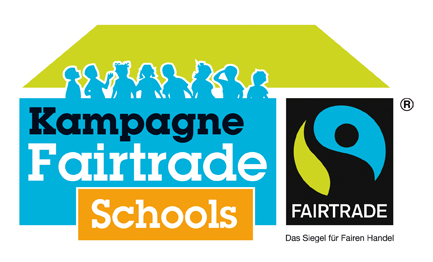 
Unser Fairtrade-KompassGrundschule FronbergTitelerneuerungUnsere Schule ist seit 4. März 2015 Fairtrade-School und strebt nun die Titelerneuerung für weitere zwei Jahre an. Mit der Titelerneuerung bestätigen wir weiterhin unser Engagement für den Fairen Handel und wollen einen Beitrag zur Verbesserung der Lebens- und Arbeitsbedingungen von benachteiligten Bauern- und Produzentenfamilien in Afrika, Asien und Lateinamerika leisten.Das Engagement führte bisher dazu, dass fairtrade Produkte und der Gedanke ganz selbstverständlich bei den Schülern, Lehrern und Eltern stets Thema sind und die Aktionen (Nikolaussäckchen, Verkauf von fairtrade Produkten, Fartrade Frühstück etc selbstverständlicher Teil des Schullebens sind. Im Unterricht zeigt sich das kontinuierliche Interesse der Schüler. Aktionen werden stets auf in Bezugnahme des fair trade Gedankens hinterfragt.Eltern und Schüler beachten beim eigenen Einkauf den fairtrade Gedanken.Die Zusammenarbeit mit dem „Eine Welt Laden“ und dem „Biomarkt Schwandorf“ wurde weiter ausgebaut. Blumenaktionen mit örtlichen Blumenhändlern finden statt, eine Einbindung in die Aktivitäten der fairtrade Stadt Schwandorf wurde begonnen (Weihnachtsmarkt)Weitere Herausforderungen sind in der Grundschule vor allem die fortwährende Thematisierung, da hier der schnelle Schülerwechsel und Elternwechsel  stets für „das Neue der Thematik“ sorgt. Dadurch können jedoch auch viele „Köpfe“ erreicht werden.Eine Zusammenarbeit mit dem „Eine Welt Laden Teublitz“ und ein Schokoprojekt ist in Planung. (Herstellen von eigenen Schokoladesorten inklusive)
> Als Fairtrade-School setzen wir uns dafür ein, dass an unserer Schule der Faire Handel gefördert wird. Wir werden weiterhin so viele fair gehandelte Produkte wie möglich an unserer Schule anbieten: im Lehrerzimmer, am Schulkiosk und in der Schulkantine
> Kaffee, Säfte,, Zucker,Kakao (zum Backen von Plätzchen und Kuchen), Herstellen fairer Marmeladen, Gewürze zum Backen und Kochen, TeeDer Faire Handel spielt auch im Unterricht eine Rolle, so dass Schülerinnen, Schüler, Lehrerinnen und Lehrer mit dem Thema vertraut werden. 
Musik: Jetz ist die ZeitHSU: Die Welt in der wir Leben, Gemeinschaft, ErnährungReligion: Gemeinschaft, Teilen Ziel: Interesse und Wissensvermittlung aufrechterhalten (neue Schüler), neugierig machen Auch bei Veranstaltungen und Aktionen außerhalb des Unterrichts, wie zum Beispiel unser Schulfest, Sportfest oder andere Veranstaltung wird der Faire Handel in den Vordergrund gestellt und zur Verpflegung Produkte aus Fairem Handel angeboten. 
> Nikolaussäckchen (Nikolausaktion des Elternbeirats) Teilnahme an der Aktion „Ein Topf für die Welt“Fest etabliert ist der faire Handle: Elternabende, Vorträge, wöchentliches gesundes Frühstück, Nikolaus, Weihnachten, Blumenpräsente, jährlich fest stehende Aktion: fairer Handel  die Schule, sich an den weiteren Fairtrade-Kampagne beteiligt sich an  (Faire Woche, Fairtrade-Aktionstag am letzten Tag der Fairen Woche, Fairtrade-Frühstück, Rosenaktion) Übergeordnetes Ziel: Etablierung des fairtrade Gedankens auch bei den neuen Schülern und Eltern, Aufnahme ins SchulprofilBitte stellt dar durch die Weiterführung der bisherigen ArbeitOrt, Datum
Unterschrift Schulleiter/in
Unterschrift Sprecher/in des SchulteamsBitte beachten Sie, dass der Kompass von der Schulleitung und dem/der Schulteam-Vertreter/in unterzeichnet sein muss. Bitte dann den eingescannten Kompass in den Bewerbungsbereich hochladen. 